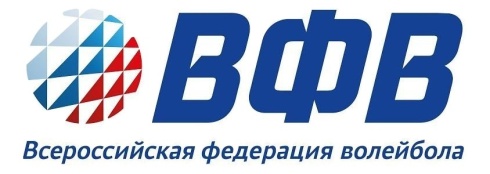 ТАБЛИЦАВсероссийские соревнования «Юность». Финал.г. Вологда 02-09 мая 2017 г. Мужские команды. Главный судья  					_______________/ А. КлименкокомандыВологдаВоронежМосква (Ника)Удмурсткая РеспубликаСургутМосковская обл.Республика Саха (Якутия)очкипобедыместоВологда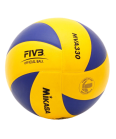 0:31104Воронеж3:02211Москва (Ника)007Удмурсткая Республика3:02212Сургут1:31105Московская обл.3:12213Республика Саха (Якутия)0:31106